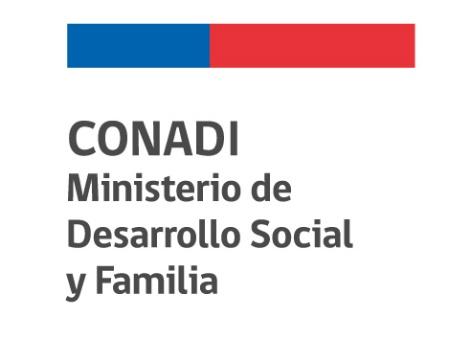 ANEXO N° 3-ADECLARACIÓN JURADA SIMPLE“Concurso Público Planes de Negocios Indígenas Urbanos, año 2020”Categoría 1 - EMPRENDE INDÍGENAYo________________________________________, cedula de identidad N° _________________ de profesión u oficio__________________________, domiciliado(a) en ____________________________, comuna de_____________________________ de la Región __________________________, bajo fe de juramento declaro:1). Conocer y aceptar las condiciones, términos y alcances, del Concurso Público “Planes de Negocios Indígenas Urbanos año 2020” del Fondo de desarrollo Indígena de la Corporación Nacional de Desarrollo Indígena (CONADI), establecidos en las respectivas Bases Técnicas y Administrativas.2). Disposición a formalizar el emprendimiento ante el Servicio de Impuestos Internos (SII) asumiendo los costos de la formalización.3). No tener rendiciones financieras y/o técnicas pendientes con la Corporación Nacional de Desarrollo Indígena (CONADI)4). Que los datos entregados son fidedignos, están vigentes y son correctos. Por tanto, liberó a la CONADI de toda responsabilidad en caso de no poder efectuar las correspondientes visitas de evaluación en terreno por error u omisión en la información entregada.En ______________a ____ de _____________ de 2020.-_________________________Firma Postulante